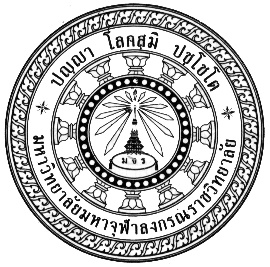 การพัฒนาความไว้วางใจทางการเมืองของประชาชนที่มีต่อนักการเมืองระดับท้องถิ่นในจังหวัดนนทบุรีTHE DEVELOPMENT OF PEOPLE'S POLITICAL TRUST TOWARDS LOCAL POLITICIANS IN NONTHABURI PROVINCEร้อยเอก ไพบูลย์  สุขเจตนีดุษฎีนิพนธ์นี้เป็นส่วนหนึ่งของการศึกษาตามหลักสูตรปริญญาปรัชญาดุษฎีบัณฑิตสาขาวิชารัฐศาสตร์บัณฑิตวิทยาลัยมหาวิทยาลัยมหาจุฬาลงกรณราชวิทยาลัยพุทธศักราช ๒๕๖๓การพัฒนาความไว้วางใจทางการเมืองของประชาชนที่มีต่อนักการเมืองระดับท้องถิ่นในจังหวัดนนทบุรีร้อยเอก ไพบูลย์  สุขเจตนีดุษฎีนิพนธ์นี้เป็นส่วนหนึ่งของการศึกษาตามหลักสูตรปริญญาปรัชญาดุษฎีบัณฑิตสาขาวิชารัฐศาสตร์บัณฑิตวิทยาลัยมหาวิทยาลัยมหาจุฬาลงกรณราชวิทยาลัยพุทธศักราช ๒๕๖๓(ลิขสิทธิ์เป็นของมหาวิทยาลัยมหาจุฬาลงกรณราชวิทยาลัย)The Development of People's Political Trust Towards Local Politicians in Nonthaburi ProvinceCaptain. Piboon  SukajataneeA Dissertation Submitted in Partial Fulfillment of the Requirements for the Degree ofDoctor of Philosophy(Political Science)Graduate SchoolMahachulalongkorntajavidyalaya UniversityC.E. 2020(Copyright by Mahachulalongkorntajavidyalaya University)บทคัดย่อการวิจัยในครั้งนี้มีวัตถุประสงค์ดังนี้ ๑. เพื่อศึกษาสภาพปัญหาการมีส่วนร่วมทางการเมืองระดับท้องถิ่นของประชาชนในจังหวัดนนทบุรี ๒. เพื่อศึกษาปัจจัยที่มีอิทธิพลต่อความไว้วางใจทางการเมืองของประชาชนที่มีต่อนักการเมืองระดับท้องถิ่นในจังหวัดนนทบุรี และ ๓. เพื่อนำเสนอการพัฒนาความไว้วางใจทางการเมืองของประชาชนที่มีต่อนักการเมืองระดับท้องถิ่นในจังหวัดนนทบุรี ตามหลักอปริหานิยธรรม เพื่อสร้างความไว้วางใจทางการเมืองของประชาชนในจังหวัดนนทบุรีระเบียบวิธีวิจัยเป็นการวิจัยแบบผสานวิธี การวิจัยเชิงคุณภาพเก็บข้อมูลจากผู้ให้ข้อมูลสำคัญ จำนวน ๑๗ รูปหรือคน โดยวิธีการสัมภาษณ์เชิงลึก วิเคราะห์ข้อมูลด้วยการพรรณนาความ และการวิจัยเชิงปริมาณ เก็บข้อมูลด้วยแบบสอบถามจากกลุ่มตัวอย่าง ๔๐๐ คน จากประชากรในจังหวัดนนทบุรี จำนวน ๙๙๒,๘๕๐ คน วิเคราะห์ข้อมูลด้วยสถิติเชิงพรรณนา ได้แก่ ความถี่ ร้อยละ ค่าเฉลี่ย ส่วนเบี่ยงเบนมาตรฐานผลการวิจัยพบว่า	สภาพปัญหาการมีส่วนร่วมทางการเมืองของประชาชนในจังหวัดนนทบุรี เช่น การสื่อสารของนักการเมืองกับประชาชนที่สื่อสารไม่ตรงกัน นักการเมืองเข้าไม่ถึงประชาชน พฤติกรรมและการกระทำของนักการเมืองที่ประชาชนได้รับรู้จากข่าวต่างๆ การวิพากษ์วิจารณ์จากสื่อและนโยบายของนักการเมือง บางนโยบายอาจจะทำได้หรือทำไม่ได้ ซึ่งส่งผลต่อการมีส่วนร่วมทางการเมือง และต่อความไว้วางใจของประชาชน ปัจจัยที่มีอิทธิพลต่อความไว้วางใจทางการเมืองของประชาชนที่มีต่อนักการเมืองระดับท้องถิ่นในจังหวัดนนทบุรี โดยรวมอยู่ในระดับมาก (=๓.๕๔) เมื่อพิจารณาโดยเรียงตามค่าเฉลี่ยจากมากไปหาน้อย ได้แก่ ด้านพฤติกรรมนักการเมือง (=๓.๖๒) ด้านนโยบาย (=๓.๕๙)  ด้านการบริหารงานของท้องถิ่น (อปท.) (=๓.๕๑) และด้านการสื่อสารทางการเมือง (=๓.๔๔) ตามลำดับ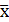 ๓. การพัฒนาความไว้วางใจทางการเมืองของประชาชนที่มีต่อนักการเมืองระดับท้องถิ่นในจังหวัดนนทบุรี ตามหลักอปริหานิยธรรม เพื่อสร้างความไว้วางใจทางการเมืองของประชาชนในจังหวัดนนทบุรี สรุปได้ดังนี้ นักการเมืองต้องมีความสามัคคีในการทำงานร่วมกับหน่วยงานองค์กรต่างๆ ในพื้นที่ มีความรับผิดชอบต่อหน้าที่ ปฏิบัติตามกฎข้อบังคับในการเป็นผู้นำของประชาชน เคารพผู้อาวุโส นักการเมืองท้องถิ่นเป็นผู้ไม่ลุแก่อำนาจ รักสันติภาพและอนุรักษ์ท้องถิ่น ให้การสนับสนุน ส่งเสริม และทำตนเป็นคนประพฤติดีเพื่อเป็นแบบอย่างแก่สังคมAbstractObjective of this research were: 1. To study the problems of local political participation of people in Nonthaburi Province. 2. To study  the factors  influencing the people's political trust on the local politicians in Nonthaburi Province. and 3.To present the development of people's political trust on local politicians in Nonthaburi Province according to the philosophy to build political trust among the people in Nonthaburi Province.Methodology was the mixed method; The qualitative research, data were collected from 18 key informants, purposefully selected, by face-to-face-interviewing. Data were analyzed by descriptive interpretation. The quantitative research, data were  collected  from 400 samples, derived from the populations of 992,850 people who were in Nonthaburi Province. with questionnaires and the data were analyzed  by descriptive statistics; frequency, percentile, mean and standard deviation. Findings were as follows: 1. Problems of political participation of people in Nonthaburi Province were that politicians did not get the message across to the people. Politicians did not got close to the people. People got to know the politicians’ behaviors and action from various news and criticism from media. Politicians’ some policies could and could not be implemented resulting the people’s political participation and trust.  2. Factors influencing the people's political trust on Local politicians in Nonthaburi Province, by overall were at high level (=3.54).   The means considered in order from high to low were as:  political behavior was (=3.62) and Policy was (=3.59), Local administration (LAO) was (=3.51) and political communication was (=3.44) respectively.3. The development of people's political trust on local politicians in Nonthaburi Province, according to Aparihaniyadhamma Principle to build political trust among the people in Nonthaburi could be explained as follows:  the Politicians must have unity in working with various organizations in the area; be  responsible for duties; comply  with the rules and regulations of public leadership; respect the elderly local politicians; must not abuse one’s authority; love peace and preserve locality; support, promote and act as a good person to be a role model for society.ภาคผนวก กแบบสอบถาม และแบบสัมภาษณ์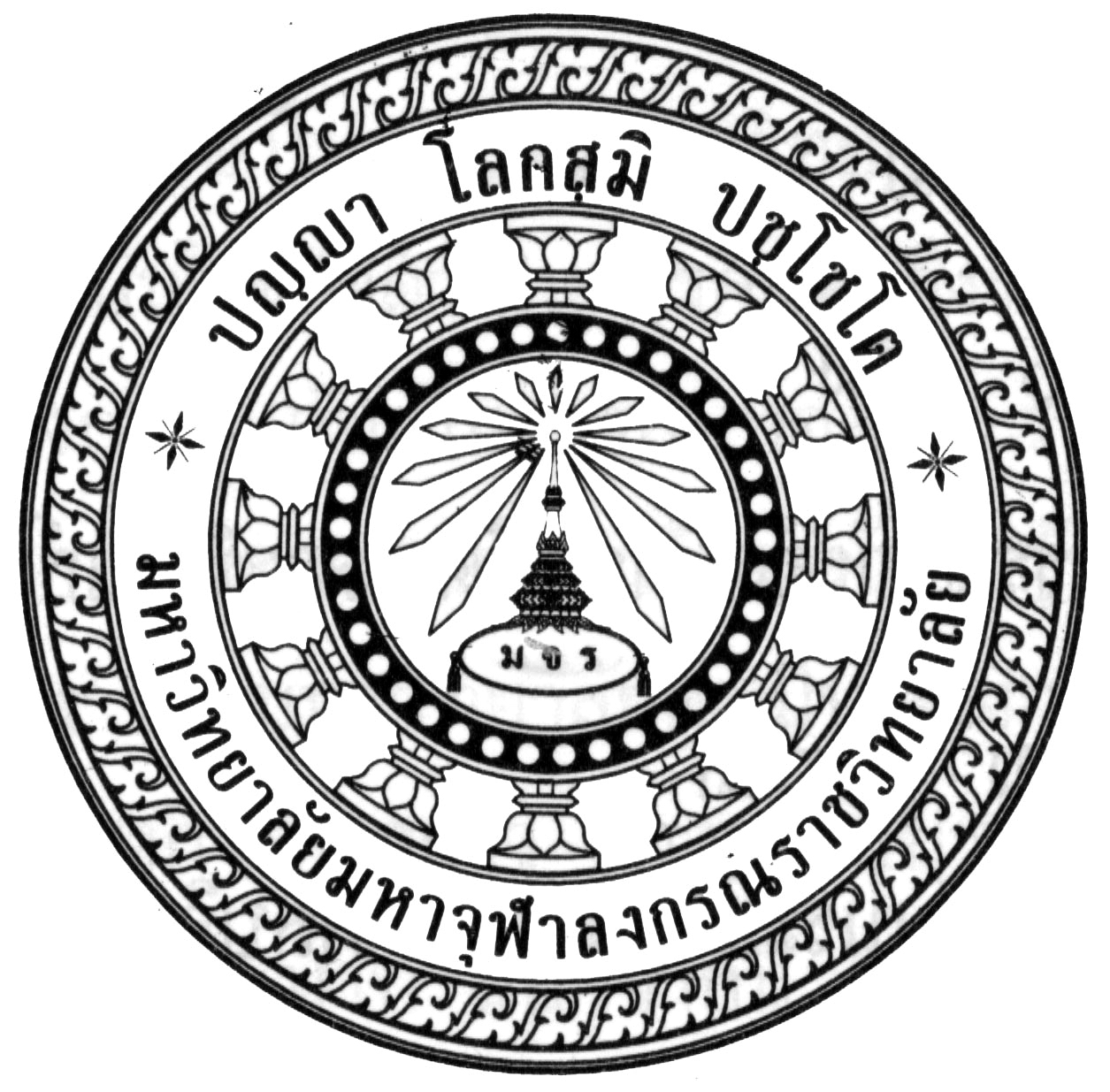 แบบสอบถามเพื่อการวิจัยเรื่อง การพัฒนาความไว้วางใจทางการเมืองของประชาชนที่มีต่อนักการเมืองระดับท้องถิ่นในจังหวัดนนทบุรีคำชี้แจง	แบบสอบถามนี้เป็นส่วนหนึ่งของวิทยานิพนธ์ตามหลักสูตรปรัชญาดุษฎีบัณฑิต สาขาวิชารัฐศาสตร์ มหาวิทยาลัยมหาจุฬาลงกรณราชวิทยาลัย เพื่อรวบรวมเป็นข้อมูลทางวิชาการสำหรับศึกษาค้นคว้าและเพื่อประโยชน์สำหรับการวิจัยและขอรับรองว่าจะไม่มีผลกระทบใด ๆ ต่อผู้ตอบแบบสอบถาม	ผู้วิจัยจึงใคร่ขอความกรุณาจากท่านในการตอบแบบสอบถามให้ครบทุกข้อ ตามความเห็นของท่าน เพื่อจะนำไปวิเคราะห์ให้เป็นประโยชน์ดังที่กล่าว ข้อมูลที่ท่านตอบจะถือเป็นความลับและนำเสนอผลการวิเคราะห์ข้อมูลบนแบบภาพรวมเท่านั้น	แบบสอบถามนี้  มี ๓ ตอน ดังนี้	ตอนที่  ๑  แบบสอบถามเกี่ยวกับข้อมูลทั่วไปตอนที่  ๒  แบบสอบถามเกี่ยวกับความไว้วางใจทางการเมืองที่มีผลต่อการส่งเสริมการมีส่วนร่วมทางการเมืองระดับท้องถิ่นของประชาชนในจังหวัดนนทบุรีตอนที่  ๓  แบบสอบถามเกี่ยวกับการพัฒนาความไว้วางใจทางการเมืองที่มีผลต่อการส่งเสริมการมีส่วนร่วมทางการเมืองระดับท้องถิ่นของประชาชนในจังหวัดนนทบุรี	ผู้วิจัยขอขอบคุณทุกท่านที่กรุณาสละเวลาในการตอบแบบสอบถามนี้เป็นอย่างสูงร้อยเอก ไพบูลย์  สุขเจตนีนิสิตหลักสูตรปรัชญาดุษฎีบัณฑิต  สาขาวิชารัฐศาสตร์บัณฑิตวิทยาลัยมหาวิทยาลัยมหาจุฬาลงกรณราชวิทยาลัยตอนที่  ๑  แบบสอบถามเกี่ยวกับข้อมูลทั่วไปของผู้ตอบแบบสอบถามคำชี้แจง.  โปรดทำเครื่องหมาย √  ลงในช่อง  □□  หน้าข้อความที่เป็นจริง๑.  เพศ			□□ ชาย			 	□ หญิง ๒.  อายุ			□ อายุ ๑๘ – ๒๘ ปี		□ อายุ ๒๙ – ๓๘ ปี	□□ อายุ ๔๙-๕๘ ปี	□	อายุ ๕๙ ปี ขึ้นไป	๓.  ระดับการศึกษา	□ ต่ำกว่าปริญญาตรี		□ ปริญญาตรี			□ ปริญญาโท			□ ปริญญาเอก๔.  อาชีพ	 	□ ราชการ/รัฐวิสาหกิจ		□ พนักงานบริษัท			□ รับจ้างทั่วไป			□ พ่อบ้าน/แม่บ้าน			□ ค้าขาย			๕.  รายได้	 	□ ต่ำกว่า ๑๕,๐๐๐ บาท		□ ๑๕,๐๐๑-๒๐,๐๐๐ บาท				□ ๒๐,๐๐๑-๒๕,๐๐๐ บาท	□ ๒๕,๐๐๑ บาท ขึ้นไปตอนที่ ๒ : แบบสอบถามเกี่ยวกับความไว้วางใจทางการเมืองของประชาชนที่มีต่อนักการเมืองระดับท้องถิ่นในจังหวัดนนทบุรีตอนที่ 3 : แบบสอบถามเกี่ยวกับการพัฒนาความไว้วางใจทางการเมืองของประชาชนที่มีต่อนักการเมืองระดับท้องถิ่นในจังหวัดนนทบุรีแบบสัมภาษณ์เพื่อการวิจัยเรื่อง การพัฒนาความไว้วางใจทางการเมืองของประชาชนที่มีต่อนักการเมืองระดับท้องถิ่นในจังหวัดนนทบุรีตอนที่ ๑ ข้อมูลของผู้ให้สัมภาษณ์ตอนที่ ๒ 	ข้อมูลการสัมภาษณ์เกี่ยวกับการพัฒนาความไว้วางใจทางการเมืองของประชาชนที่มีต่อนักการเมืองระดับท้องถิ่นในจังหวัดนนทบุรีคำถามที่ใช้ในการสัมภาษณ์สภาพปัญหาการมีส่วนร่วมทางการเมืองระดับท้องถิ่นของประชาชนในจังหวัดนนทบุรี เป็นอย่างไร------------------------------------------------------------------------------------------------------------------------------------------------------------------------------------------------------------------------------------------------ท่านมีข้อเสนอแนะเกี่ยวกับการประยุกต์หลักอปริหานิยธรรม เพื่อการพัฒนาความไว้วางใจทางการเมืองของประชาชนที่มีต่อนักการเมืองระดับท้องถิ่นในจังหวัดนนทบุรี ได้อย่างไรหมั่นประชุมกันเป็นประจำ-----------------------------------------------------------------------------------------------------------------------------------------------------------------------------------------------------------------------------------------------------พร้อมเพรียงกันประชุม------------------------------------------------------------------------------------------------------------------------------------------------------------------------------------------------------------------------------------------------------๓) ปฏิบัติตามกฎข้อบังคับ------------------------------------------------------------------------------------------------------------------------------------------------------------------------------------------------------------------------------------------------------๔) เคารพนับถือผู้อาวุโส-----------------------------------------------------------------------------------------------------------------------------------------------------------------------------------------------------------------------------------------------๕) ไม่ลุแก่อำนาจ------------------------------------------------------------------------------------------------------------------------------------------------------------------------------------------------------------------------------------------------๖) รักสันติภาพ------------------------------------------------------------------------------------------------------------------------------------------------------------------------------------------------------------------------------------------------๗) ตั้งใจสนับสนุนคนดี---------------------------------------------------------------------------------------------------------------------------------------------------------------------------------------------------------------------------------------------------ความไว้วางใจทางการเมืองระดับท้องถิ่น ดังนี้ด้านพฤติกรรมนักการเมือง ควรเป็นอย่างไร ที่จะพัฒนาความไว้วางใจให้ประชาชนมีส่วนร่วมทางการเมืองระดับท้องถิ่น------------------------------------------------------------------------------------------------------------------------------------------------------------------------------------------------------------------------------------------------------ด้านนโยบาย ควรเป็นอย่างไร ที่จะพัฒนาความไว้วางใจให้ประชาชนมีส่วนร่วมทางการเมืองระดับท้องถิ่น------------------------------------------------------------------------------------------------------------------------------------------------------------------------------------------------------------------------------------------------------ด้านการสื่อสารทางการเมือง อย่างไร ที่จะพัฒนาความไว้วางใจให้ประชาชนมีส่วนร่วมทางการเมืองระดับท้องถิ่น------------------------------------------------------------------------------------------------------------------------------------------------------------------------------------------------------------------------------------------------------ด้านการบริหารงานของท้องถิ่น (อปท.) อย่างไร ที่จะพัฒนาความไว้วางใจให้ประชาชนมีส่วนร่วมทางการเมืองระดับท้องถิ่น------------------------------------------------------------------------------------------------------------------------------------------------------------------------------------------------------------------------------------------------------ขอบพระคุณที่ให้ความอนุเคราะห์ข้อมูลชื่อดุษฎีนิพนธ์:การพัฒนาความไว้วางใจทางการเมืองของประชาชนที่มีต่อนักการเมือง ระดับท้องถิ่นในจังหวัดนนทบุรีผู้วิจัย:ร้อยเอก ไพบูลย์  สุขเจตนีปริญญา:ปรัชญาดุษฎีบัณฑิต (รัฐศาสตร์)คณะกรรมการควบคุมดุษฎีนิพนธ์คณะกรรมการควบคุมดุษฎีนิพนธ์คณะกรรมการควบคุมดุษฎีนิพนธ์:ผศ. ดร.ยุทธนา ปราณีต, พธ.บ. (การบริหารรัฐกิจ), ร.บ. (ทฤษฎีและเทคนิคทางรัฐศาสตร์), M.A. (Politics), Ph.D. (Political Science):รศ. ดร.สุรพล  สุยะพรหม, พธ.บ. (สังคมวิทยา), M.A. (Politics),  Ph.D. (Political Science) ปร.ด. (สื่อสารการเมือง)วันสำเร็จการศึกษา:๑๕  ตุลาคม ๒๕๖๓Dissertations Title:The Development of People's Political Trust Towards Local Politicians in Nonthaburi ProvinceResearcher:Captain. Piboon  SukajataneeDegree:Doctor of Philosophy (Political Science)Dissertation Supervisory CommitteeDissertation Supervisory CommitteeDissertation Supervisory Committee:Asst. Prof. Dr.Yuttana Praneet, B.A. (Public Administration), B.A. (Political Theory and Techniques), M.A. (Politics),  Ph.D. (Political Science):Assoc. Prof. Dr.Surapon Suyaprom, B.A. (Sociology), M.A. (Politics), Ph.D. (Political Science),   Ph.D. (Political Communication)Date of Graduation:October 15, 2020ข้อที่ความไว้วางใจทางการเมืองของประชาชนที่มีต่อนักการเมืองระดับท้องถิ่นในจังหวัดนนทบุรีระดับความไว้วางใจระดับความไว้วางใจระดับความไว้วางใจระดับความไว้วางใจระดับความไว้วางใจข้อที่ความไว้วางใจทางการเมืองของประชาชนที่มีต่อนักการเมืองระดับท้องถิ่นในจังหวัดนนทบุรีมากที่สุด(5)มาก(4)ปานกลาง(3)น้อย(2)น้อยที่สุด(1)๑. ด้านพฤติกรรมนักการเมือง๑.นักการเมืองระดับท้องถิ่นปฏิบัติหน้าที่ด้วยความซื่อสัตย์และรับผิดชอบต่อประชาชน๒นักการเมืองมีความรับผิดชอบต่อสังคม๓นักการเมืองท้องถิ่นออกเยี่ยมเยือนถามทุกข์สุขประชาชน๔นักการเมืองท้องถิ่นสำนึกหรือมโนธรรมแห่งความรู้สึกผิดชอบชั่วดี๕นักการเมืองถือเป็นบุคคลสาธารณะ จึงต้องมีความรับผิดชอบมากกว่าปกติ๒. ด้านนโยบาย๑.นักการเมืองท้องถิ่นปฏิบัติตามนโยบายที่หาเสียงไว้๒สมาชิกสภาเทศบาล และฝ่ายบริหารในด้านการประสานนโยบายระหว่างฝ่ายบริหารและภาคประชาชน๓การพิจารณานโยบายตามความจำเป็น และเร่งด่วน๔การกำหนดนโยบายสะท้อนความต้องการของประชาชนในเขตเทศบาลในฐานะที่เป็นผู้แทนของประชาชน๕หลักในการกําหนดนโยบายการบริหารและพัฒนาที่สอดคล้องกับปัญหาในเขตพื้นที่๓. ด้านการสื่อสารทางการเมือง1การสื่อสารของนักการเมืองตรงไปตรงมาน่าเชื่อถือ2นักการเมืองท้องถิ่นพูดจริงปฏิบัติจริงตามที่ได้หาเสียงไว้3นักการเมืองท้องถิ่นมีการสื่อสารที่ดีกับประชาชน4นักการเมืองท้องถิ่นมีการสื่อสารทางการเมืองเป็นตัวกลางระหว่างประชาชนและรัฐบาล โดยเป็น ช่องทางในการเสนอข้อมูลข่าวสารทางการเมืองต่าง ๆ ที่เกี่ยวกับการตัดสินใจและนโยบายของรัฐบาลให้ประชาชนได้รับรู้5นักการเมืองท้องถิ่นถ่ายทอด และแพร่ข่าวสารทางการเมือง ระหว่างผู้มีตำแหน่งทางการเมืองกับประชาชน 4. ด้านการบริหารงานของท้องถิ่น1การจัดสรรทรัพยากรสาธารณะ (รายได้จากภาษี)2ประสานงานให้ผู้ช่วยพัฒนาชุมชนกองส่งเสริมคุณภาพชีวิตที่ทำงานในพื้นที่ช่วยจัดเก็บภาษี3การให้ประชาชนเข้ามามีส่วนร่วมในการดำเนินโครงการ4ดำเนินโครงการที่ให้ประชาชนเข้ามามีส่วนร่วมในการเสนอความต้องการ 5การให้บริการสาธารณะแก่ประชาชนอย่างมีคุณภาพ ข้อที่การพัฒนาความไว้วางใจทางการเมืองของประชาชนที่มีต่อนักการเมืองระดับท้องถิ่นในจังหวัดนนทบุรีระดับความไว้วางใจระดับความไว้วางใจระดับความไว้วางใจระดับความไว้วางใจระดับความไว้วางใจระดับความไว้วางใจระดับความไว้วางใจระดับความไว้วางใจระดับความไว้วางใจข้อที่การพัฒนาความไว้วางใจทางการเมืองของประชาชนที่มีต่อนักการเมืองระดับท้องถิ่นในจังหวัดนนทบุรีมากที่สุด(5)มาก(4)มาก(4)ปานกลาง(3)ปานกลาง(3)น้อย(2)น้อย(2)น้อยที่สุด(1)น้อยที่สุด(1)หมั่นประชุมกันเนืองนิตย์๑.ท่านมีส่วนร่วมในการผลักดันกิจกรรมขององค์กรปกครองส่วนท้องถิ่น๒ท่านมีส่วนร่วมในการค้นหาปัญหาและสาเหตุของปัญหา ในชุมชนของท่าน๓ท่านรับรู้ รับทราบ ในนโยบาย เพื่อให้ท่านได้มีส่วนในการออกความคิดเห็น๔องค์กรปกครองส่วนท้องถิ่นส่งเจ้าหน้าที่ไปขอคำแนะนำจากท่าน ซึ่งท่านเป็นผู้นำที่มีบทบาทต่อชุมชน๕ท่านมีส่วนร่วมในการแก้ปัญหาการจัดการศึกษาในชุมชนพร้อมเพรียงกันประชุม๑องค์กรปกครองส่วนท้องถิ่นเชิญชวนท่านให้เข้าร่วมในกิจกรรมต่าง ๆ ๒ท่านมีส่วนร่วมในการหาวิธีการแก้ปัญหาของชุมชน ร่วมกับองค์กรปกครองส่วนท้องถิ่น๓องค์กรปกครองส่วนท้องถิ่นเชิญชวนท่านให้มีส่วนร่วมในการวางแผนแก้ปัญหาในชุมชน๕ท่านมีส่วนร่วมในการออกเสียงสนับสนุนหรือคัดค้าน การแก้ปัญหาในชุมชนไม่บัญญัติสิ่งที่ยังไม่บัญญัติ ปฏิบัติตามกฎข้อบังคับไม่บัญญัติสิ่งที่ยังไม่บัญญัติ ปฏิบัติตามกฎข้อบังคับไม่บัญญัติสิ่งที่ยังไม่บัญญัติ ปฏิบัติตามกฎข้อบังคับ๑ท่านได้ติดตามกิจกรรมสาธารณะที่เป็นประโยชน์ต่อชุมชน๒ท่านได้มีส่วนร่วมในการแก้ไขปัญหาทำให้ลดความล่าช้า และลดค่าใช้จ่าย ของคนในชุมชน๓ท่านได้มีส่วนร่วมในการแก้ไขปัญหาทำให้ลดความขัดแย้งของคนในชุมชนได้๔ท่านเห็นว่าการจัดการศึกษาให้ชุมชน สามารถตอบสนองต่อความต้องการของชุมชนอย่างแท้จริง และส่งผลต่อชีวิตความเป็นอยู่ของบุตรหลานและคนในชุมชนสักการะ เคารพ นับถือ บูชาท่านผู้ใหญ่ทั้งหลายสักการะ เคารพ นับถือ บูชาท่านผู้ใหญ่ทั้งหลายสักการะ เคารพ นับถือ บูชาท่านผู้ใหญ่ทั้งหลาย๑องค์กรปกครองส่วนท้องถิ่นสนับสนุนให้ท่าน มีการตรวจสอบ ในกิจกรรมโครงการต่าง ๆ ในชุมชนของท่าน ว่าประสบผลสำเร็จหรือไม่อย่างไร๒ท่านติดตามผลการดำเนินโครงการต่าง ๆ ขององค์กรปกครองส่วนท้องถิ่น๓องค์กรปกครองส่วนท้องถิ่นได้กำหนดบทบาทให้ท่านมีส่วนร่วมในการติดตามและประเมินผลงานด้านการศึกษาในชุมชนของท่าน๔มีการจัดประชุมเพื่อตรวจสอบสภาพปัญหา/ข้อเสนอแนะ จากประชาชนในพื้นที่๕องค์กรปกครองส่วนท้องถิ่นให้ท่านมีส่วนร่วมในการประเมินผลของกิจกรรม ในชุมชนของท่าน เป็นไปตามวัตถุประสงค์ และความต้องการของชุมชนหรือไม่อย่างไร ไม่ข่มขืนบังคับปกครองสตรีทั้งหลายไม่ข่มขืนบังคับปกครองสตรีทั้งหลายไม่ข่มขืนบังคับปกครองสตรีทั้งหลาย๑ท่านยอมรับนักการเมืองท้องถิ่นที่เป็นสุภาพสตรี๒ท่านให้ยกย่องในผลงานมากกว่ามากกว่าเพศของนักการเมือง๓ท่านยอมรับในความเสมอภาคของนักการเมือง๔ท่านเห็นว่าเพศหญิงหรือเพศชายก็สามารถทำหน้าที่แทนประชาชนในท้องถิ่นได้เหมือนกัน๕ท่านยอมรับในความสามารถของนักการเมืองสตรีสักการะ เคารพนับถือ บูชาต่อปูชนียสถานทั้งหลายสักการะ เคารพนับถือ บูชาต่อปูชนียสถานทั้งหลายสักการะ เคารพนับถือ บูชาต่อปูชนียสถานทั้งหลาย1ท่านให้ความสำคัญกับองค์กรปกครองส่วนท้องถิ่น2ท่านให้ความร่วมมือกับหน่วยงานต่างๆ ในท้องถิ่น3ท่านให้ความสำคัญกับหน่วยงานการเลือกตั้งในท้องถิ่น4ท่านยอมรับในการบริหารงานขององค์กรปกครองส่วนท้องถิ่นและนักการเมืองท้องถิ่น5ท่านเคารพ กฎ กติกา ของหน่วยงานท้องถิ่นการอารักขา คุ้มครอง ป้องกันโดยธรรมแก่นักบวช (นักการเมืองท้องถิ่น)การอารักขา คุ้มครอง ป้องกันโดยธรรมแก่นักบวช (นักการเมืองท้องถิ่น)การอารักขา คุ้มครอง ป้องกันโดยธรรมแก่นักบวช (นักการเมืองท้องถิ่น)1ท่านให้ความสำคัญกับนักการเมืองท้องถิ่น เพราะเป็นตัวแทนที่ท่านเลือกตั้ง2ท่านปกป้องนักการเมืองท้องถิ่นที่ทำดี ปฏิบัติชอบ3ท่านให้ความสำคัญกับนักการเมืองที่มาจากการเลือกตั้งในท้องถิ่น4ท่านยอมรับในนักการเมืองท้องถิ่นที่ชนะการเลือกตั้งอย่างโปร่งใส5ท่านให้ความยุติธรรมกับข่าวคราวทั้งด้านดีและด้านลบของนักการเมืองท้องถิ่น โดยการไตร่ตรองด้วยเหตุผลชื่อผู้ให้สัมภาษณ์ :ตำแหน่ง :วันเดือนปีที่สัมภาษณ์ :เวลา :